Application For Employment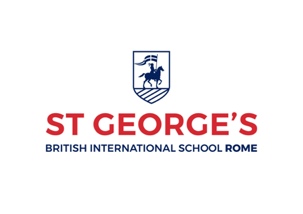 Section 1: Personal DetailsSection 2: Education and qualificationsList all education qualifications with highest/most-recent qualifications first.Section 3: Other trainingList all training undertaken including in-service courses. Please include membership and grade of professional organisations.For office use onlySection 4: Employment HistoryCurrent/Most recent employmentPrevious employmentPlease continue on a separate sheet if necessary.Section 5: StatementPlease outline the skills and attributes that make you suitable for the role, and provide examples from your current or previous positions.Section 6: RefereesIt is our policy to take up references for shortlisted candidates. Please provide names and addresses of three referees, one of which should be your present or most recent employer. If you are known to your referees by a former name please supply the name by which you were known. If you have not previously been employed, please provide the name(s) of a person(s) who knows you well. Referees should have direct knowledge of your professional capacities and performance. No offer of employment will be made until references have been received.Section 7: Protection of childrenDisclosure of any criminal background is required. Offers of employment will also be dependent on completion of a satisfactory Disclosure and Barring Service check (DBS) or police check. Disclosure of a criminal background will not necessarily bar you from any appointment. Section 8: Applicant’s declarationI declare that the information I have provided is true and accurate and in particular that I have not omitted any material facts which may have a bearing on my application. I understand that any contract of employment with St George’s British International School will be offered on the basis of the information I have provided. I understand that a false declaration, which results in my appointment, may render me liable to dismissal. I am in possession of certificates which I claim to hold, and understand that wilful falsification may result in dismissal if appointed. I confirm that I am happy for you to contact my referees to request a reference as part of the shortlisting and/ or interview process.For information about how we store and use your data in compliance with the General Data Protection Regulation (GDPR) please refer to the Privacy page of the St George’s website. I provide my consent to the processing of my personal information. I understand that data processing is necessary in order to provide the services offered.St George’s is an equal opportunities employer. Discrimination will not be made on the grounds of race, ethnicity, religion, age, nationality, marital status, sexual orientation or other basis.Position Applying For:      Position Applying For:      Name:      Correspondence Address (If different):      Title: e.g. Mr, Mrs, Dr       Country of Residence:      Home Address:      Nationality:      Email:      Do you hold an EU passport?:     Yes      NoTelephone (mobile):      Do you have EU working status?:       Yes      NoTelephone (other):      Driving license:      Yes      NoSkype ID:      Do you have school-age children that youmay wish to enroll at St George’s?      Yes      NoSchool, college or universityQualifications & subjectsResults(grade or classification)Mode of study(full-time, part-time or correspondence)Period of study(date from – date to)InstitutionQualifications & subjectsResults(grade or classification)Period of study(date from – date to)Long list:      Withdrawn:      Short list:      Application for the post of:      Call to interview:      Application for the post of:      Take-up references:      Application for the post of:      Job title:      Job title:      Employer:      Employer:      Date from:      Gross salary:      Date to:      Allowances or additional salary points:      Address:       Allowances or additional salary points:      Address:       If part-time, please indicate weekly hours:      Address:       Notice period:      Job title:      Job title:      Employer:      Employer:      Date from:      Gross salary:      Date to:      Allowances or additional salary points:      Address:       Allowances or additional salary points:      Address:       If part-time, please indicate weekly hours:      Address:       Notice period:      Job title:      Job title:      Employer:      Employer:      Date from:      Gross salary:      Date to:      Allowances or additional salary points:      Address:       Allowances or additional salary points:      Address:       If part-time, please indicate weekly hours:      Address:       Notice period:      Job title:      Job title:      Employer:      Employer:      Date from:      Gross salary:      Date to:      Allowances or additional salary points:      Address:       Allowances or additional salary points:      Address:       If part-time, please indicate weekly hours:      Address:       Notice period:      Name of RefereePosition and EmployerEmail and TelephoneHave you ever been convicted of a criminal offence?   Yes      NoOffence:      Sentence:       Date:       Signature:      Date:     Completed applications should be submitted to jobs@stgeorge.school.itCompleted applications should be submitted to jobs@stgeorge.school.it